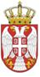      	   Република СрбијаОСНОВНА ШКОЛА „КРАЉ ПЕТАР  I“        Ниш, Војводе Путника бр. 1           Број: 610/1302-2022-04        Датум: 25. 11. 2021. године	    Седница бр.54ИЗОВД ИЗ ЗАПИСНИКАsа седнице Шкослког одбора Основне школе „Краљ Петар I„ у Нишуодржане 25.11.2021.  године у просторијама Школе са почетком у 17,30  часоваОДЛУКЕ1.  Донете Одлука о усвајању записника са претходних седница Школског одборал	2. Донета Одлука о усвајању Извештаја о реализацији наставног плана и програма.3. Донета Одлукаодлуку о усвајању  Извештаја о успеху  и дисциплини ученика на крају првог тромесечја школске 2021/22.године,4. Донета Одлука о давању школских објеката на коришћење и одређивање висине закупнине,5. Донета Одлука о именовању комисије за спровођење    поступка давања на коришћење школских објеката у школксој 2021/22. години6. Донета Одлука о доношењу Измена финансијског плана за 2021. годину.								записничар